Key WordsDo we know what these words mean?Key WordsDo we know what these words mean?Religious EducationJudaism – Who is Jewish and how do they live? (part 1)Religious EducationJudaism – Who is Jewish and how do they live? (part 1)Religious EducationJudaism – Who is Jewish and how do they live? (part 1)Religious EducationJudaism – Who is Jewish and how do they live? (part 1)JudaismJewsSynagogueTenakhTorahTallitYadKippahChanukiahMezuzahChallahKiddush cupKosherSeder plateStar of DavidSiddurMenorahShofarHanukkahChanukahThings that are precious to usThings can be precious to us for lots of reasons:To remind us what is important.To remember special people, places or events.Who do Jews believe in?Jews believe that God is one and cares for all people. They also believe that it is important to love God.Special Objects  Tallit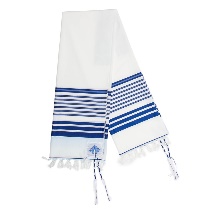 Siddur 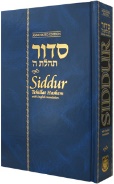 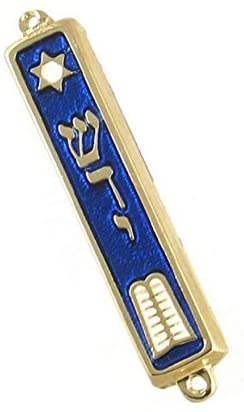 Mezuzah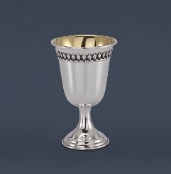 Kiddush cupKippah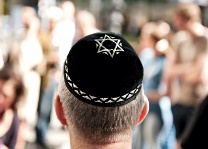 Challah bread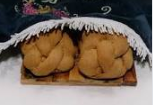 challah boardchallah coverSpecial Objects  TallitSiddur MezuzahKiddush cupKippahChallah breadchallah boardchallah coverJudaismJewsSynagogueTenakhTorahTallitYadKippahChanukiahMezuzahChallahKiddush cupKosherSeder plateStar of DavidSiddurMenorahShofarHanukkahChanukahJewish FamiliesFamily and home are very important toJewish people.Jewish people have special objects in their homes to help them praise God.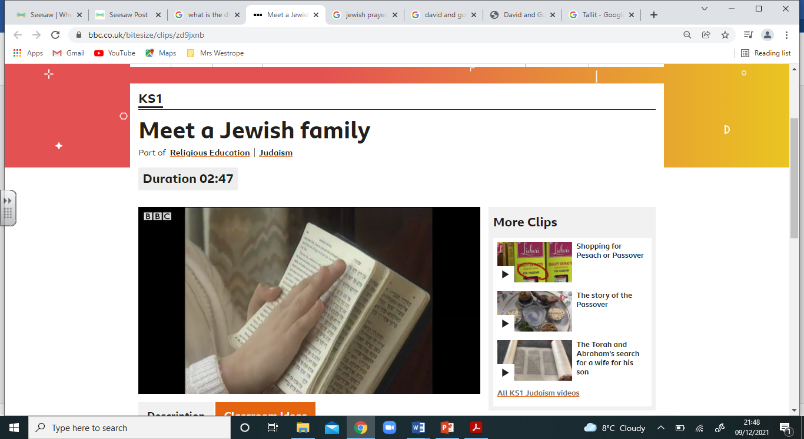 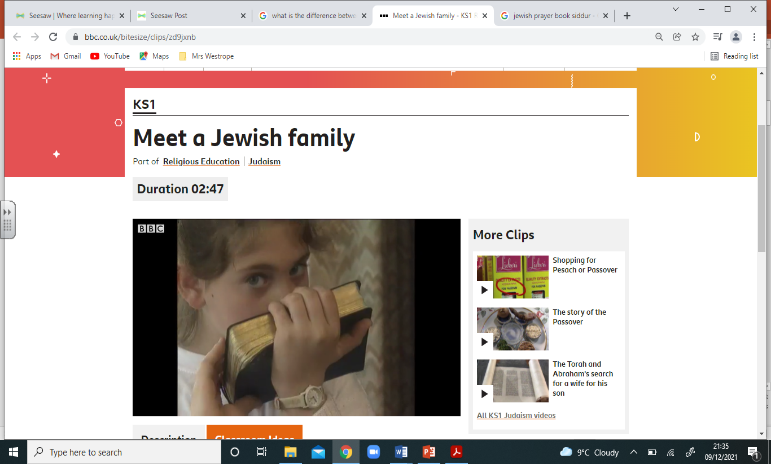 Jewish people kiss their prayer book on both sides when they close it.It’s written in Hebrew and read from right to left.Special Objects  TallitSiddur MezuzahKiddush cupKippahChallah breadchallah boardchallah coverSpecial Objects  TallitSiddur MezuzahKiddush cupKippahChallah breadchallah boardchallah coverSpecial BookTenakh – Torah(Torah is part of the Tenakh)                                 Special BookTenakh – Torah(Torah is part of the Tenakh)                                 Jewish FamiliesFamily and home are very important toJewish people.Jewish people have special objects in their homes to help them praise God.Jewish people kiss their prayer book on both sides when they close it.It’s written in Hebrew and read from right to left.Special Objects  TallitSiddur MezuzahKiddush cupKippahChallah breadchallah boardchallah coverSpecial Objects  TallitSiddur MezuzahKiddush cupKippahChallah breadchallah boardchallah coverPlace of WorshipSynagoguePlace of WorshipSynagogueJewish FamiliesFamily and home are very important toJewish people.Jewish people have special objects in their homes to help them praise God.Jewish people kiss their prayer book on both sides when they close it.It’s written in Hebrew and read from right to left.Special Objects  TallitSiddur MezuzahKiddush cupKippahChallah breadchallah boardchallah coverSpecial Objects  TallitSiddur MezuzahKiddush cupKippahChallah breadchallah boardchallah coverPlace of WorshipSynagoguePlace of WorshipSynagogueStory of David and Goliath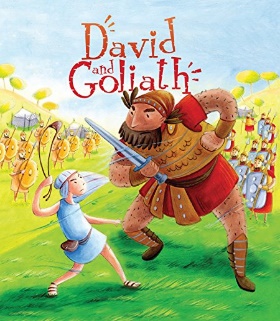 The Israelites and Philistines face each other.Goliath makes his challenge to single combat.David volunteers to fight Goliath.David selects five smooth stones from a creek-bed to be used in his sling.David defeats Goliath, the Philistines flee the battlefield.Story of David and GoliathThe Israelites and Philistines face each other.Goliath makes his challenge to single combat.David volunteers to fight Goliath.David selects five smooth stones from a creek-bed to be used in his sling.David defeats Goliath, the Philistines flee the battlefield.Story of David and GoliathThe Israelites and Philistines face each other.Goliath makes his challenge to single combat.David volunteers to fight Goliath.David selects five smooth stones from a creek-bed to be used in his sling.David defeats Goliath, the Philistines flee the battlefield.FestivalsChanukah/HanukkahPassoverSukkotFestivalsChanukah/HanukkahPassoverSukkotStory of David and GoliathThe Israelites and Philistines face each other.Goliath makes his challenge to single combat.David volunteers to fight Goliath.David selects five smooth stones from a creek-bed to be used in his sling.David defeats Goliath, the Philistines flee the battlefield.Story of David and GoliathThe Israelites and Philistines face each other.Goliath makes his challenge to single combat.David volunteers to fight Goliath.David selects five smooth stones from a creek-bed to be used in his sling.David defeats Goliath, the Philistines flee the battlefield.Story of David and GoliathThe Israelites and Philistines face each other.Goliath makes his challenge to single combat.David volunteers to fight Goliath.David selects five smooth stones from a creek-bed to be used in his sling.David defeats Goliath, the Philistines flee the battlefield.